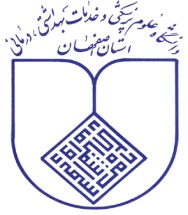  دانشکده پرستاری و مامایی دانشگاه علوم پزشکی اصفهان کارنامه عملکرد بالینی دانشجویان کارشناسی ارشد مراقبت های ویژه نوزادانMSc ..... Log Book 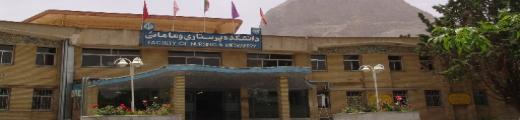 دانشکده پرستاری و مامایی دانشگاه علوم پزشکی اصفهان کارنامه ی عملکرد بالینی دانشجویان کارشناسی ارشد مراقبت ویژه نوزاداننام و نام خانوادگی دانشجو:                                           شماره دانشجویی:................................سال ورود: .....................      تاریخ شروع دوره : ................   تاریخ اتمام دوره : ..........................Email: ………………………………………………… فهرست مطالب:فصل اول تعریف رشته:هدف از تدوین این دفتر آن است که در طول دوره، فعالیت های مختلف آموزشی، پژوهشی خود را در آن ثبت نمایید. این فعالیت ها که به طور مستقل یا تحت نظارت به انجام می رسد، به شما کمک می کند تا از پیشرفت تحصیلی خود آگاه شوید. همچنین تجزیه و تحلیل این اطلاعات توسط اساتید بخش، راهنمای ارزنده ای برای پی بردن به کاستی ها و رفع آنها نیز خواهد بود.در این دفتر شرح وظایف شما درج شده است. سایر فعالیت هایی که لازم است توسط خود شما ثبت شوند عبارتند از:1 – فعالیت های آموزشی نظری و عملی (مهارت ها)2 – فعالیت پژوهشی از شما انتظار می رود ضمن ثبت اطلاعات و رعایت زمان بندی های مندرج، در حفظ این دفتر کوشا بوده تا بتواند به عنوان ابزاری جهت ارزیابی پیشرفت تحصیلی شما مورد استفاده قرار گیرد.    فلسفه(ارزش ها و باورها):رعایت عدالت و ارزش های اجتماعی و اخلاقی، مذهبی و اسلامی، سرآمدی در عملکرد بالینی (تعالی بالینی)، اجرای مراقبت های باکیفیت برای نوزاد و خانواده، اجرای مراقبت های تکاملی نوزاد، پیروی از اصول اخلاقی و قانونی متناسب با شأن و جایگاه حرفه حرفه ای شدن پرستاران، همکاری بین حرفه ای و تیمی، یادگیری مادام العمر، پاسخگویی حرفه ای، شفافیت و صداقت در انجام امور محوله، حفظ سلامت و ایمنی نوزاد، خانواده و همکاران، کسب استقلال و مهارت فراگیران در مراقبت، جامع نگری و جامعه نگریدورﻧﻤﺎ(ﭼﺸﻢ اﻧﺪاز):انتظار میرود همگام با گسترش بخش های مراقبت ویژه نوزادان در 10 سال آینده در کشور، حداقل 10 درصد از پرستاران بخش های نوزادان و مراقبت ویژه نوزادان، دانش آموختگان کارشناسی ارشد پرستاری مراقبت های ویژه نوزادان باشند. دانش و مهارت پرستاران بخش های مراقبت ویژه نوزادان به سطح قابل قبول در کشور براساس استانداردهای جهانی رسیده و با به کارگیری تدابیر مدیریتی، آموزشی و پژوهشی در مراقبت از نوزادان بدحال با به حداقل رساندن مرگ و میر نوزادان به سطح برتر مراقبتی در منطقه دست یابد.رﺳﺎﻟﺖ(ﻣﺎﻣﻮرﯾﺖ): تربیت پرستاران حرفه ای آگاه به مسائل عملی روز و کارآمد برای اجرای مراقبت بالینی، توانمند، مسئولیت پذیر و حساس به سلامت افراد و جامعه در حیطه مراقبت ویژه نوزادان و خانواده آنان براساس مراقبت خانواده محور، همچنین آموزش و پژوهش در این حیطه است، که تخصص خود را در زمینه های مراقبتی در اختیار جامعه قرار دهند، و در نهایت کاهش مرگ و میر و عوارض ناشی از بیماری ها در نوزادان بستری در بخش های مراقبت ویژه نوزادان متناسب با اسناد بالادستی رسالت نهایی این دوره خواهد بود.پیامدهای مورد انتظار از دانش آموختگان:-مهارت های ارتباطی-تعاملی و مذاکره-آموزش-پژوهش و نگارش مقالات علمی-تفکر نقادانه و مهارت های حل مسئله-مهارت های مدیریتی مبتنی بر شواهد متناسب با سیاستگذاری، برنامه ریزی، سازماندهی، پایش، نظارت و کنترل و ارزشیابی-حرفه ای گرایی-استفاده از الگوها و مدل های مراقبتی-مهارت های شناختی-مهارت های مدیریتی-مهارت عملکردهای مبتنی بر شواهد-مهارت کار تیمی و بین حرفه اینقش دانش آموختگان:دانش آموختگان این رشته دارای نقش های مراقبتی-حمایتی، آموزشی، پژوهشی و مدیریتی باشند.وظایف دانش آموختگان به ترتیب هر نقش:مراقبتی-بررسی وضعیت فیزیکی نوزاد و خانواده-تشخیص نیازها و مشکلات نوزادان بستری در بخش های مراقبت ویژه نوزادان و خانواده آن ها در قالب فرآیند پرستاری-انجام مراقبت های روزانه مبتنی بر تشخیص های پرستاری-همکاری در اجرای رویه های تشخیصی و درمانی با پزشکان متخصص نوزادان و انجام مراقبت های قبل، حین و پس از پروسیجر-تفسیر داده های بالینی مربوط به دستگاههای پایش و اندازه گیری-تدوین و اجرای طرح ترخیص نوزاد و خانواده با بیماری های مختلفپژوهشی-تعیین اولویت های پژوهشی در زمینه مراقبت از نوزاد و خانواده، ارزیابی منتقدانه و کاربرد نتایج پژوهش در بالین-شناسایی موارد نیازمند پژوهش و گسترش مفاهیم مهارت ها-طراحی و انجام پژوهش های کاربردی در مورد مشکلات و چالش های موجود مرتبط با نوزادان-تولید شواهد و مقالات در منابع معتبر در مورد مراقبت از نوزاد-انجام پروژه های مشترک با سایر مراکزمدیریتی-تحلیل نظام اجرای خدمات پرستاری به نوزادان نارس و بدحال در بخش های مراقبت ویژه نوزادان-به کارگیری اصول ارتقای کیفیت خدمات در بخش های مرتبط با مراقبت از نوزادان-مدیریت و رهبری، همکاری بیم رشته ای-برنامه ریزی، پایش و نظارت-ارزشیابی برنامه ها-کنترل کیفی رویه ها در بخش های مراقبت ویژه-مدیریت منابع و عملکرد مبتنی بر شواهد-برنامه ریزی و اجرای برنامه مراقبتیآموشی-آموزش سلامت-مشارکت در آموزش دانشجویان پرستاری در بخش های مراقبت ویژه نوزادان-مشارکت در آموزش کارکنان بالینی در قالب آموزش مداوم و ضمن خدمت-مشارکت در تهیه محتوای آموزشی برای خانواده نوزادانحمایتی-انجام مراقبت روانی و معنوی از خانواده در منزل برای نوزادان دارای وضعیت های مزمن و مشکلات طولانی-برقراری مهارت های ارتباطی مناسب-پیگیری نوزادان نارس و نوزادان دارای مشکلات خاص-تله نرسینگ برای پیگیری نوزاد و خانواده-اجرای مراقبت تکاملی خانواده محور-مراقبت تسکینی-اجرای حمایت های عاطفی و روانی از خانواده نوزاد در معرض خطر-برقراری ارتباط مناسب و موثر با نوزاد و خانواده و دیگر افراد گروه مراقبتی -اجرای طرح ترخیص نوزاد با رویکرد تکاملی نوزادانتظارات اخلاقی از فراگیران: -منشور حقوقی بیماران را دقیقا رعایت نمایند.-مقررات مرتبط با حفاظت و ایمنی بیماران، کارکنان و محیط کار را دقیقا رعایت نمایند.-مقررات مرتبط با Dress Code را رعایت نمایند.-در ارائه مراقبت به مددجویان، کدهای اخلاقی مرتبط با حرفه را رعایت نمایند.-حرفه ای گرایی-از منابع و تجهیزاتی که تحت هر شرایط با آن کار می کنند، محافظت نمایند.-به استادان، کارکنان، هم دوره ها و فراگیران دیگر احترام بگذارند و در ایجاد جو صمیمی و احترام آمیز در محیط کار مشارکت نمایند.-در نقد برنامه ها، ملاحظات اخلاق اجتماعی و حرفه ای را رعایت کنند.-در انجام پژوهش های مربوط به رشته، نکات اخلاق پژوهش را رعایت نمایند.آیین نامه اجرایی پوشش (Dress Code) و اخلاق حرفهای دانشجویان1-روپوش سفید بلند (درحد زانو و غیر چسبان با آستین بلند)2- روپوش باید دارای آرم دانشگاه علوم پزشکی و خدمات بهداشتی - درمانی مربوطه باشد.3- تمامی دکمههای روپوش باید در تمام مدت حضور در محیطهای آموزشی به طور کامل بسته باشد.4- استفاده از کارت شناسایی معتبر عکسدار حاوی (حرف اول نام، نام خانوادگی، عنوان، نام دانشکده و نام رشته) بر روی پوشش، در ناحیه سینه سمت چپ در تمام مدت حضور در محیطهای آموزشی الزامی میباشد.5- دانشجویان خانم باید تمامی سر، گردن، نواحی زیر گردن و موها را با پوشش مناسب بپوشانند.6- شلوار باید بلند متعارف و ساده و غیر چسبان باشد. عدم استفاده از شلوارهای جین پاره و نظایر آن که در شأن حرف پزشکی نیست.7- پوشیدن جوراب ساده که تمامی پا و ساق را بپوشاند ضروری است.8- پوشیدن جوراب های توری و یا دارای تزیینات ممنوع است. 9- کفش باید راحت و مناسب بوده، هنگام راه رفتن صدا نداشته باشد. 10- روپوش، لباس و کفش باید راحت، تمیز، مرتب و در حد متعارف باشد و نباید دارای رنگهای تند و زننده نامتعارف باشد.11- استفاده از نشانه های نامربوط به حرفه پزشکی و آویختن آن به روپوش، شلوار و کفش ممنوع می باشد.12- استفاده و در معرض دید قرار دادن هرگونه انگشتر، دستبند، گردن بند و گوشواره به جزء حلقه ازدواج در محیط های آموزشی ممنوع می باشد.13- استفاده از دمپایی و صندل در محیط های آموزشی بجز اتاق عمل ممنوع می باشد.14- ناخنها باید کوتاه و تمیز باشد. آرایش ناخنها با لاک و برچسبهای ناخن در هر شکلی ممنوع است. استفاده از ناخنهای مصنوعی، کاشت ناخن و ناخن بلند موجب افزایش شانس انتقال عفونت و احتمال آسیب به دیگران و تجهیزات پزشکی میباشد.15- آرایش سر و صورت به صورت غیر متعارف و دور از شئون حرفه پزشکی ممنوع میباشد.16- نمایان نمودن هرگونه آرایش به صورت تاتو و با استفاده از حلقه یا نگین در بینی یا هر قسمت از دست ها و صورت ممنوع است.17- ادوکلن و عطرهای با بوی تند و حساسیتزا در محیطهای آموزشی ممنوع است.18- رعایت اصول اخلاق حرفهای، تواضع و فروتنی در برخورد با بیماران، همراهان بیماران، استادان، فراگیران و کارکنان الزامی است.19- صحبت کردن در محیطهای آموزشی باید به آرامی و با ادب همراه باشد. هر گونه ایجاد سر و صدای بلند و یا بر زبان آوردن کلمات که در شأن حرفه پزشکی نیست، ممنوع است.20- استعمال دخانیات در کلیه زمانهای حضور فرد در محیطهای آموزشی ممنوع میباشد.21- جویدن آدامس و نظایر آن در آزمایشگاهها، سالن کنفرانس، راند بیماران و در حضور اساتید، کارکنان و بیماران ممنوع میباشد.22- در زمان حضور در کلاسها، آزمایشگاهها و راند بیماران، تلفن همراه باید خاموش بوده و در سایر زمانها، استفاده از آن به حد ضرورت کاهش یابد.23- هرگونه بحث و شوخیهای عمومی مرتبط نظیر آسانسورها، کافی شاپها و رستورانها ممنوع میباشد.فصل دومبرنامه آموزش دوره كارشناسي ارشد مراقبت های ویژه نوزادانبراساس سرفصل مصوب شوراي عالي برنامه ريزي و نيمرخ تحصيلي ﻣﻼﺣﻈﺎت: لازم به ذکر است که جمع نمره فعالیت های در نظر گرفته شده محاسبه، سپس نمره نهایی براساس درصد اختصاص داده شده به لاگ بوک در طرح درس گزارش خواهد شد.     ﺗﺎرﯾﺦ:                           اﻣﻀﺎء استاد: ﻣﻼﺣﻈﺎت: لازم به ذکر است که جمع نمره فعالیت های در نظر گرفته شده محاسبه، سپس نمره نهایی براساس درصد اختصاص داده شده به لاگ بوک در طرح درس گزارش خواهد شد.     ﺗﺎرﯾﺦ:                           اﻣﻀﺎء استادﻣﻼﺣﻈﺎت: لازم به ذکر است که جمع نمره فعالیت های در نظر گرفته شده محاسبه، سپس نمره نهایی براساس درصد اختصاص داده شده به لاگ بوک در طرح درس گزارش خواهد شد.     ﺗﺎرﯾﺦ:                           اﻣﻀﺎء استادﻣﻼﺣﻈﺎت: لازم به ذکر است که جمع نمره فعالیت های در نظر گرفته شده محاسبه، سپس نمره نهایی براساس درصد اختصاص داده شده به لاگ بوک در طرح درس گزارش خواهد شد.     ﺗﺎرﯾﺦ:                           اﻣﻀﺎء استادترمردیفنام درسشماره درستعداد واحدنوع واحدنوع واحدنوع واحدنوع درسپیشنیاز/همزمان جمع واحدترمردیفنام درسشماره درستعداد واحدنظریعملیکارآموزی/کارورزینوع درسپیشنیاز/همزمان جمع واحدترم 11سیستم های اطلاع رسانی پزشکی61152715/05/0-جبرانی-14واحدترم 12آمار4135755/115/0-جبرانی-14واحدترم 13روش تحقیق5005335/115/0-جبرانی-14واحدترم 14زبان  تخصصی (1)50051122-جبرانی-14واحدترم 15جنین شناسی و ژنتیک12356011--اختصاصی اجباری -14واحدترم 16نظریههای پرستاری نوزدان51557611--اختصاصی اجباری-14واحدترم 17مقدمه ای بر پرستاری مراقبت ویژه نوزادان51557122--اختصاصی اجباری-14واحدترم 18کلیات بررسی و ارزیابی نوزاد و خانواده5155721--1اختصاصی اجباری-14واحدترم 19حمایت تکاملی و مراقبت خانواده محور51557511--اختصاصی اجباری-14واحدترم 110اصول و مبانی مدیریت خطر حوادث و بلایا6161800222--جبرانی-14واحدترم211داروشناسی بالینی اختصاصی31652511--اختصاصی اجباری-11واحدترم212کارآموزی داروشناسی بالینی اختصاصی3165265/0--5/0اختصاصی اجباری-11واحدترم213زبان تخصصی (2)50051222--جبرانی-11واحدترم214اصول اخلاقی ،قانونی و حرفه ای در مراقبت از نوزادان51557711--اختصاصی اجباری-11واحدترم215مروری بر پروسیجرهای شایع5155781-1-اختصاصی اجباری-11واحدترم216اصول مراقبتهای ویژه نوزادان (1)5155735/15/1--اختصاصی اجباری811واحدترم217کارآموزی اصول مراقبتهای ویژه نوزادان (1)5155741-1اختصاصی اجباری18و811واحدترم218اصول مراقبتهای ویژه نوزادان (2)51557922--اختصاصی اجباری18و811واحدترم219کارآموزی اصول مراقبتهای ویژه نوزادان (2)51558011اختصاصی اجباری18و1911واحدترم 320مدیریت و مراقبت پیشرفته نوزادان 151558222--اختصاصی اجباری188واحدترم 321کارآموزی مدیریت و مراقبت پیشرفته نوزادان 15155831--1اختصاصی اجباری228واحدترم 322مدیریت و مراقبت پیشرفته نوزادان 251558422--اختصاصی اجباری-8واحدترم 323کارآموزی مدیریت و مراقبت پیشرفته نوزادان 25155852--1اختصاصی اجباری-8واحد24اصول مدیریت و نظریه های رهبری50056311--اختصاصی اجباری-8واحدترم425مدیریت و مراقبت پیشرفته نوزادان 351558622--اختصاصی اجباری20و219واحدترم426کارآموزی مدیریت و مراقبت پیشرفته نوزادان 35155873--3اختصاصی اجباری259واحدترم427پایان نامه5005214-----9واحدنيمسال تحصيلينام كارگاه آموزشي تاريخ برگزاريشركت دانشجو در كارگاه شركت دانشجو در كارگاه امضاء دبير كارگاه نيمسال تحصيلينام كارگاه آموزشي بلهخيرنيمسال اول تحصيلينيمسال اول تحصيلينيمسال دوم تحصيلينيمسال دوم تحصيلينيمسال دوم تحصيلينيمسال دوم تحصيلينيمسال سوم تحصيلينيمسال سوم تحصيلينيمسال سوم تحصيلينيمسال سوم تحصيلينيمسال چهارم تحصيلينيمسال چهارم تحصيلينام درس :   اصول مراقبت های ویژه نوزادان (1)شماره درس:515573 شماره درس:515573 شماره درس:515573 شماره درس:515573 شماره درس:515573 فعالیت مورد انتظار سطح عملکرد مشاهده شدهسطح عملکرد مشاهده شدهسطح عملکرد مشاهده شدهفعالیت مورد انتظار کامل انجام شدهناقص انجام شدهانجام نشدهتعداد مورد انتظارنمرهآماده نمودن محیط تولد نوزاد10.5اخذ تاریخچه و شرح حال قبل و پس از زايمان از مادر21شناسایی نوزادان در معرض خطر در مرحله گذار 11رعایت اصول مراقبت تکاملیدر کل مدت کارآموزی2ارزیابی بالینی و معاينه نوزاد ترم و نارس11تعیین سن حاملگی بااستفاده ازجدولNew Ballard20.5بررسی وزن گیری نوزاد و درج در نمودار وزن نوزادان در روزهای مختلف و اندازه گيري قد20.5آموزش شيردهي21مانیتورینگ قلبی- تنفسی نوزاد20.5مراقبت از نوزاد در انکوباتور و گرم کننده تابشی 31اصول کار با پالس اکسيمتري و مانيتور31انجام محاسبات دارویی21.5محاسبه سرم و الکترولیت و انفوزیون صحیح 21تغذیه نوزادان با روش های مختلف شامل تعبیه لوله معدی، کاپ، رابط تغذیه و ...31.5آماده نمودن مادر و نوزاد جهت انجام مراقبت آغوشی 20.5مشارکت در انجام تست های غربالگري نوزاد 11کمک در اجرای فرآیند احياء و تثبیت نوزاد11آشنایی با وضعیت های صحیح نوزادان و تغییر وضعیت دادن به نوزاد 20.5کاربرد فرآیند پرستاری در مراقبت از نوزاد در کل مدت کارآموزی1.5مهارت ارتباط با والدین براساس برنامه نیدکپدر کل مدت کارآموزی1.5نام درس :   کارآموزی اصول مراقبتهای ویژه نوزادان (2)شماره درس:515574 شماره درس:515574 شماره درس:515574 شماره درس:515574 شماره درس:515574 فعالیت مورد انتظار سطح عملکرد مشاهده شدهسطح عملکرد مشاهده شدهسطح عملکرد مشاهده شدهفعالیت مورد انتظار کامل انجام شدهناقص انجام شدهانجام نشدهتعداد مورد انتظارنمرهارزیابی تکاملی نوزادان نارس 11بررسي ABG و تصميم گيري بر اساس آن11اندازه گيري قند خون با گلوکومتر21مشارکت در خون گيري از نوزاد (وریدی، شریانی، کپیلاری...)21مشارکت در برقراری IV line11مشارکت درگذاشتن کاتترشریان نافی 10.5مشارکت درگذاشتن کاتتر ورید مرکزی(CVP,PICC)  برایTPN و اداره آن11تفسير آزمايشات نوزاد10.5مشارکت در لوله گذاري داخل ناي10.5تغذیه نوزاد با روش های مختلف شامل تعبیه لوله معدی، کاپ، رابط تغذیه و ...31.5گذاشتن سوند ادراري و جمع آوری نمونه های ادراری10.5استفاده از ابزارهای رایج ارزیابی درد در نوزادان 10.5کنترل درد با روش هاي دارويي و غيردارويي21محاسبات دارویی و سرم، تنظیم  با پمپ انفوزیون  32مراقبت از نوزاد قبل، حين و بعد از تعويض خون و یا استفاده از فرآورده های خونی  11رعایت اصول مراقبت تکاملیدر کل مدت کارآموزی 1.5مراقبت از نوزاد تحت فتوتراپی31آماده کردن نوزاد جهت روش هاي تشخيصي20.5کاربرد فرآیند پرستاری در مراقبت از نوزاد  در کل مدت کارآموزی1.5مراقبت تسکینی (مراقبت مراحل انتهایی زندگی، مرگ نوزاد وحمایت خانواده) در کل مدت کارآموزی1.5نام درس : کارآموزی مدیریت و مراقبت پیشرفته نوزادان 1و 2شماره درس:شماره درس:شماره درس:شماره درس:شماره درس:فعالیت مورد انتظار سطح عملکرد مشاهده شدهسطح عملکرد مشاهده شدهسطح عملکرد مشاهده شدهفعالیت مورد انتظار کامل انجام شدهناقص انجام شدهانجام نشدهتعداد مورد انتظارنمرهمدیریت انتقال نوزاد11تغذیه نوزاد با روش های مختلف شامل تعبیه لوله معدی، کاپ، رابط تغذیه و ...32بررسي آلارم ها (ونتیلاتور، انکیباتور، پالس اکسیمتر)20.5مشارکت در لوله گذاري داخل تراشه10.5اکسيژن رسانی ایمن در نوزاد (سیپاپ، هود، High Flow)21.5مراقبت از نوزاد تحت تهویه غیرتهاجمی 11مراقبت از نوزاد تحت تهویه تهاجمی11مانیتورینگ قلبی- ریوی نوزاد20.5مشارکت در تجويز سورفکتانت10.5مشارکت در احياء نوزاد 10.5ساکشن لوله داخل نای21مشارکت درگذاشتن Chest tube و مراقبت از آن10.5کار با گلوکومتر31کار با بیلی روبینومتر20.5تفسیرآزمایشات رایج20.5محاسبات دارویی و سرم، تنظیم  با پمپ انفوزیون  32ست کردن ونتيلاتور21مشارکت در جایگذاری PICC، UAV، UVCو مراقبت از نوزاد 10.5رعایت اصول مراقبت تکاملیدر کل مدت کارآموزی2کاربرد فرآیند پرستاری در مراقبت از نوزاداندر کل مدت کارآموزی2نام درس :   کارآموزی مدیریت و مراقبت پیشرفته نوزادان 3	515587 	شماره درس:	515587 	شماره درس:	515587 	شماره درس:	515587 	شماره درس:	515587 	شماره درس:فعالیت مورد انتظار سطح عملکرد مشاهده شدهسطح عملکرد مشاهده شدهسطح عملکرد مشاهده شدهفعالیت مورد انتظار کامل انجام شدهناقص انجام شدهانجام نشدهتعداد مورد انتظارنمرهتغذیه نوزاد با روش های مختلف شامل تعبیه لوله معدی، کاپ، رابط تغذیه و ...31تعیین شدت دیسترس تنفسی با استفاده ازجدول21بررسي آلارم ها (ونتیلاتور، انکیباتور، پالس اکسیمتر)31مشارکت در لوله گذاري داخل تراشه11اکسيژن رسانی ایمن در نوزاد (سیپاپ، هود، High Flow)31مراقبت از نوزاد تحت تهویه تهاجمی و غیرتهاجمی 21آموزش مادران براساس نیازسنجی انجام شده32مانیتورینگ قلبی- ریوی نوزاد31مشارکت در تجويز سورفکتانت10.5مشارکت در احياء نوزاد 10.5ساکشن لوله داخل نای10.5مشارکت درگذاشتن Chest tube و مراقبت از آن10.5کار با گلوکومتر31کار با بیلی روبینومتر20.5تفسیرآزمایشات رایج10.5محاسبات دارویی و سرم، تنظیم  با پمپ انفوزیون  11آموزش و به مشارکت گذاشتن تجارب تیم درمان و مراقبت31ست کردن ونتيلاتور10.5مشارکت در جایگذاری PICC، UAV، UVCو مراقبت از نوزاد 10.5رعایت اصول مراقبت تکاملی در کل مدت کارآموزی2کاربرد فرآیند پرستاری در مراقبت از نوزادان در کل مدت کارآموزی2